Name: __________ANSWER KEY_______________________________ Date: __________________ Period: _________
EUROPE MAP TEST STUDY GUIDE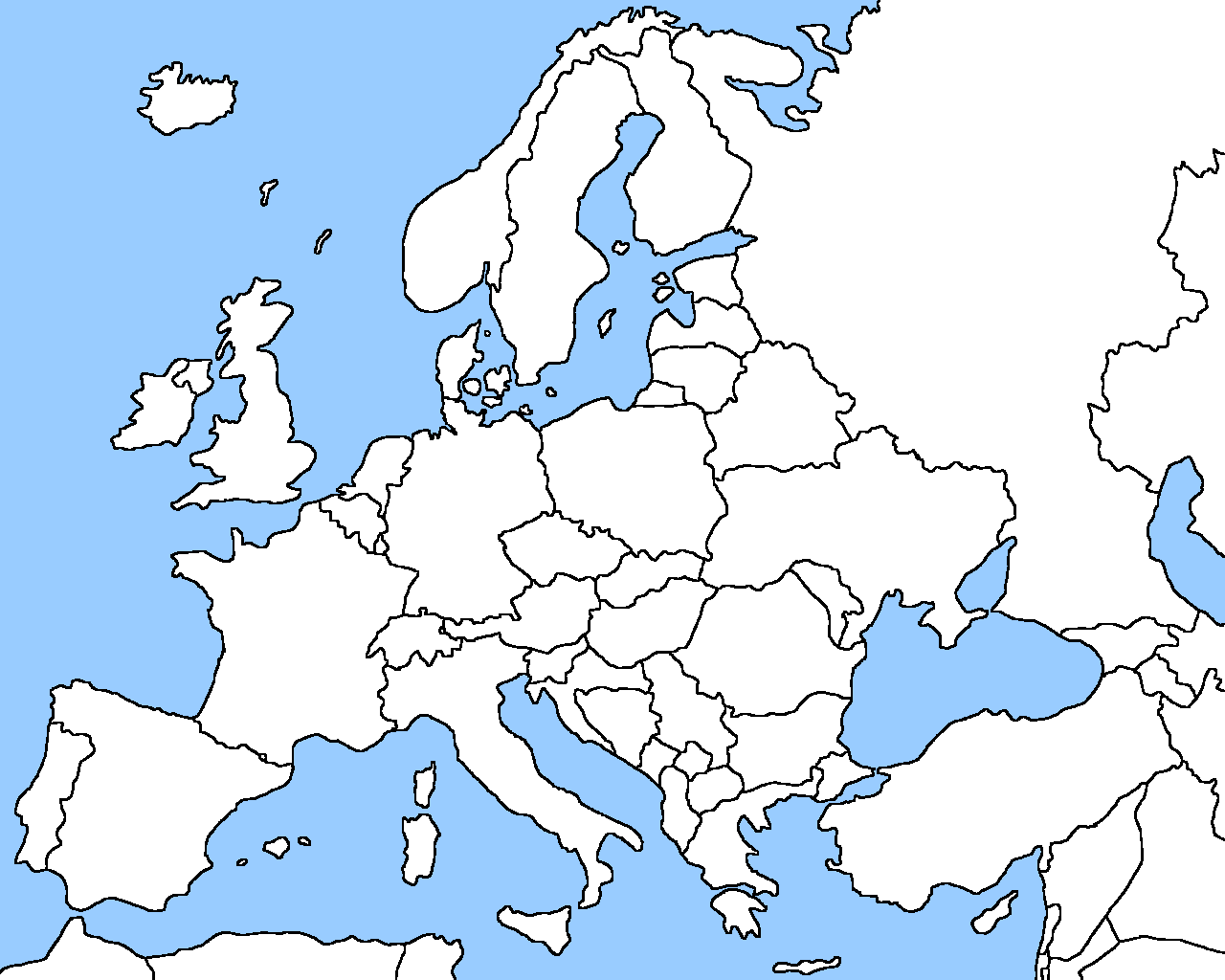 #CountryCapital#Country Capital1PortugalLisbon21MacedoniaSkopje2SpainMadrid22MontenegroPodgorica3FranceParis23AlbaniaTirana4IrelandDublin24Bosnia and HerzegovinaSarajevo 5United KingdomLondon25SerbiaBelgrade6BelgiumBrussels26GreeceAthens7NetherlandsAmsterdam27BulgariaSofia8DenmarkCopenhagen28RomaniaBucharest9GermanyBerlin29KosovoPristina 10PolandWarsaw30IcelandReykjavik11Czech RepublicPrague31NorwayOslo12SlovakiaBratislava32SwedenStockholm13HungaryBudapest33FinlandHelsinki 14AustriaVienna34Vatican City n/a15ItalyRome35**(Africa)16SwitzerlandBern36RussiaMoscow17CorsicaAjaccio37Atlantic Ocean18SardiniaCagliari 38Balearic IslandsPalma19SloveniaLjubljana39MaltaValletta20SicilyPalermo40Luxembourg Luxembourg City